Science – Forces and Magnets – Friction – Thursday 25th February 2021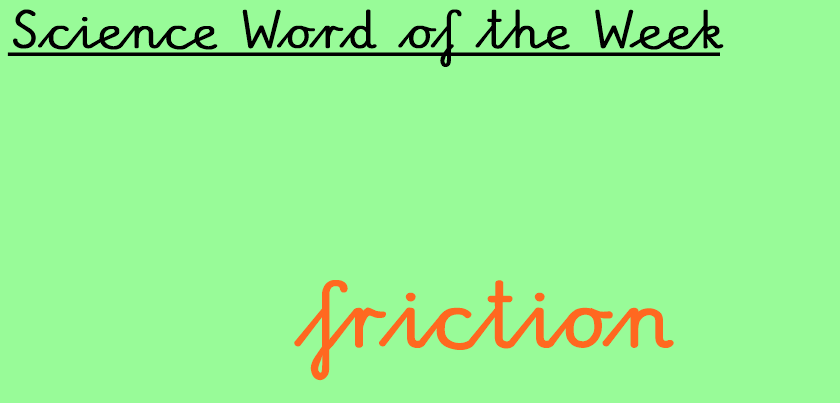 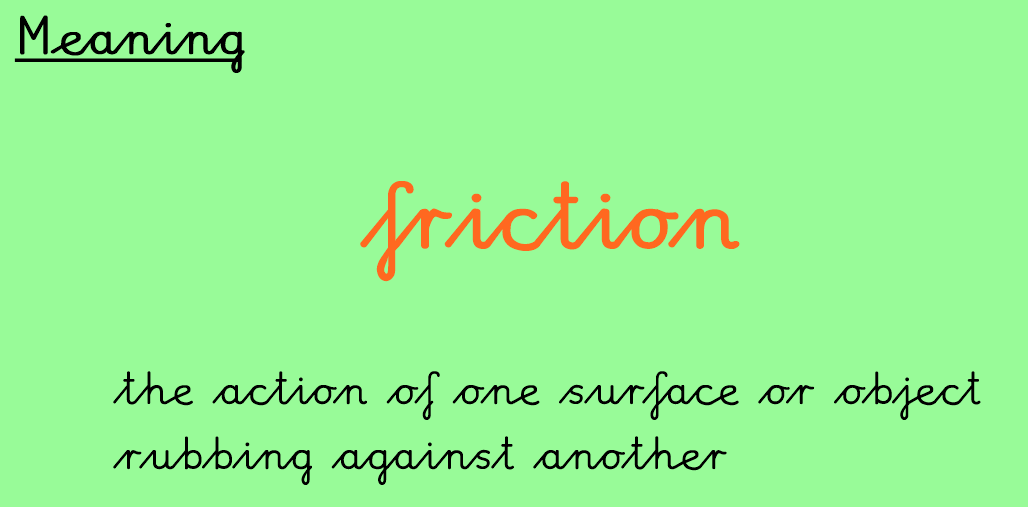 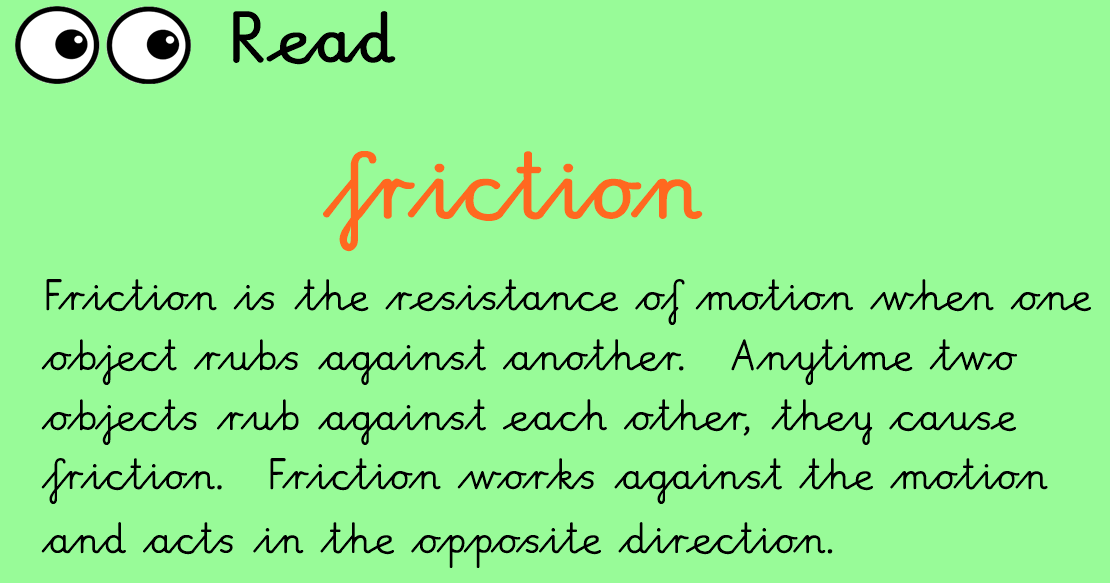 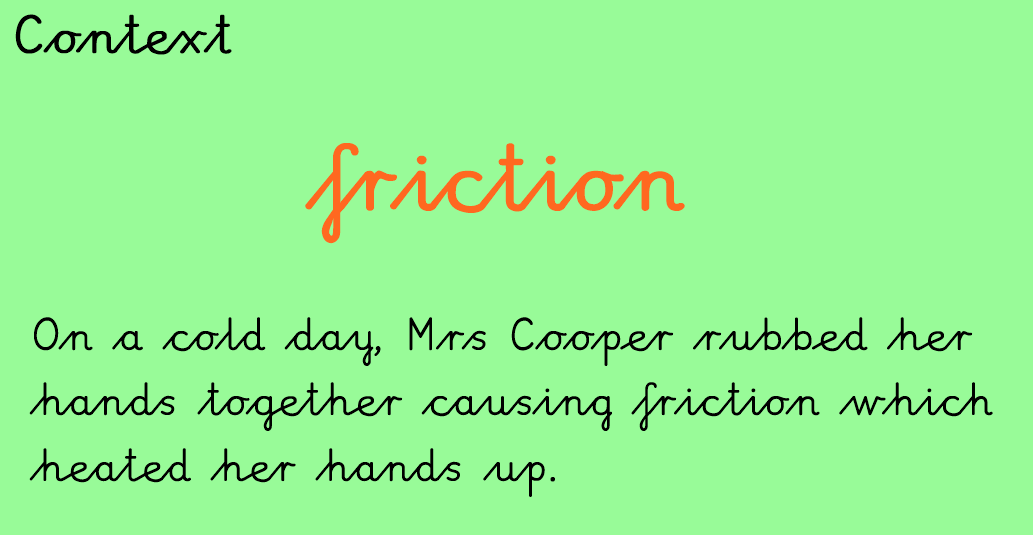 